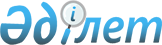 "Астана қаласына iргелес елдi мекендердi әлеуметтiк-экономикалық дамытудың 2011 - 2014 жылдарға арналған кешендi жоспарын бекiту туралы" Қазақстан Республикасы Үкіметінің 2010 жылғы 30 қарашадағы № 1294 қаулысына өзгеріс енгізу туралыҚазақстан Республикасы Үкіметінің 2013 жылғы 24 қыркүйектегі № 999 қаулысы

      Қазақстан Республикасының Үкіметі ҚАУЛЫ ЕТЕДІ:



      1. «Астана қаласына iргелес елдi мекендердi әлеуметтiк-экономикалық дамытудың 2011 – 2014 жылдарға арналған кешендi жоспарын бекiту туралы» Қазақстан Республикасы Үкіметінің 2010 жылғы 30 қарашадағы № 1294 қаулысына мынадай өзгеріс енгізілсін:



      көрсетілген қаулымен бекітілген Астана қаласына iргелес елдi мекендердi әлеуметтiк-экономикалық дамытудың 2011 – 2014 жылдарға арналған кешендi жоспары осы қаулыға қосымшаға сәйкес жаңа редакцияда жазылсын.



      2. Осы қаулы қол қойылған күнінен бастап қолданысқа енгізіледі.      Қазақстан Республикасының

      Премьер-Министрі                                     С. Ахметов

Қазақстан Республикасы   

Үкiметiнiң         

2013 жылғы 24 қыркүйектегі

№ 999 қаулысына      

қосымша           

Қазақстан Республикасы 

Үкiметiнiң       

2010 жылғы 30 қарашадағы

№ 1294 қаулысымен   

бекітілген        

Астана қаласына iргелес елдi мекендердi әлеуметтiк-экономикалық

дамытудың 2011 – 2014 жылдарға арналған

КЕШЕНДI ЖОСПАРЫ

      Ескертпе: аббревиатуралардың толық жазылуы:

      БҒМ - Қазақстан Республикасы Бiлiм және ғылым министрлiгi

      ДСМ - Қазақстан Республикасы Денсаулық сақтау министрлiгi

      ИЖТМ - Қазақстан Республикасы Индустрия және жаңа технологиялар министрлiгi

      ККМ - Қазақстан Республикасы Көлiк және коммуникация министрлiгi

      ӨДМ - Қазақстан Республикасы Өңірлік даму министрлiгi

      ЭДСМ - Қазақстан Республикасы Экономикалық даму және сауда министрлiгi      *республикалық және жергiлiктi бюджеттердiң қаражаты есебiнен қаржыландырылатын iс-шаралар бойынша шығыстар көлемi бекiтiлген жобалау-сметалық құжаттамаға сәйкес тиiстi жоспарлы кезеңге арналған республикалық және жергiлiктi бюджеттердi қалыптастыру және нақтылау кезiнде нақтыланатын болады.
					© 2012. Қазақстан Республикасы Әділет министрлігінің «Қазақстан Республикасының Заңнама және құқықтық ақпарат институты» ШЖҚ РМК
				Р/с

№Iс-шараның атауыАяқталу нысаныОрындауға

(iске асыруға)

жауаптыларОрындау

(iске асыру)

мерзімдеріБолжамды шығыстар

(млн. теңге)Қаржыландыру көздерi12345671. Астана қаласының қала маңы аймағындағы елдi мекендердiң бас жоспарларын әзiрлеу1. Астана қаласының қала маңы аймағындағы елдi мекендердiң бас жоспарларын әзiрлеу1. Астана қаласының қала маңы аймағындағы елдi мекендердiң бас жоспарларын әзiрлеу1. Астана қаласының қала маңы аймағындағы елдi мекендердiң бас жоспарларын әзiрлеу1. Астана қаласының қала маңы аймағындағы елдi мекендердiң бас жоспарларын әзiрлеу1. Астана қаласының қала маңы аймағындағы елдi мекендердiң бас жоспарларын әзiрлеу1. Астана қаласының қала маңы аймағындағы елдi мекендердiң бас жоспарларын әзiрлеу1.8 елдi мекеннiң (Ақмола облысы Целиноград ауданындағы Ақмол, Қаражар, Қараөткел, Қоянды, Софиевка, Талапкер, Аршалы ауданындағы Жалтыркөл, Қостомар) бас жоспарларына және (немесе) егжей-тегжейлі жоспарлау жобаларына өзгерістер енгiзумәслихат шешiмi, әкiмдiк қаулысыАқмола облысының әкiмi2013 жылғы

2-тоқсан2011 жыл – 20,0жергiлiктi бюджет2.Ақмола облысы Целиноград ауданы Қабанбай батыр селосының бас жоспарын әзiрлеу және бекiтумәслихат шешiмiАқмола облысының әкiмi2012 жылғы

3-тоқсан2011 жыл – 19,0жергiлiктi бюджет3.Ақмола облысы Целиноград ауданы Максимовка селосының бас жоспарын әзiрлеу және бекiтумәслихат шешiмiАқмола облысының әкiмi2012 жылғы

3-тоқсан2011 жыл – 15,2жергiлiктi бюджет4.Ақмола облысы Целиноград ауданы 96-разъезд селосының бас жоспарын әзiрлеу және бекiтумәслихат шешiмiАқмола облысының әкiмi2012 жылғы

3-тоқсан2011 жыл – 4,8жергiлiктi бюджетИнфрақұрылымдық проблемаларды шешуИнфрақұрылымдық проблемаларды шешуИнфрақұрылымдық проблемаларды шешуИнфрақұрылымдық проблемаларды шешуИнфрақұрылымдық проблемаларды шешуИнфрақұрылымдық проблемаларды шешуИнфрақұрылымдық проблемаларды шешу2. Сумен жабдықтау және су бұру2. Сумен жабдықтау және су бұру2. Сумен жабдықтау және су бұру2. Сумен жабдықтау және су бұру2. Сумен жабдықтау және су бұру2. Сумен жабдықтау және су бұру2. Сумен жабдықтау және су бұру1.Ақмола облысы Целиноград ауданындағы Қаражар, Қараөткел, Қоянды, 96-разъезд, Тайтөбе, Талапкер, Қажымұқан, Қызылсуат, Аршалы ауданындағы Жiбек жолы ауылдарының жерасты су қорын растау жөніндегі iздеу-барлау жұмыстарын жүргiзуӨДМ-ге ақпаратИЖТМ, Ақмола облысының әкiмi2012 жылғы қаңтар – 2013 жылғы шiлде2012 жыл – 98,3

2013 жыл – 15,7республикалық бюджетI кiшi топ

(селолар: Целиноград ауданы 1. Қосшы, 2. Қараөткел, 3. Қоянды, 4. Талапкер, 5. Қабанбай батыр; ауылдар: 1. Целиноград ауданы, Ақмол, 2. Аршалы ауданы, Жiбек жолы)I кiшi топ

(селолар: Целиноград ауданы 1. Қосшы, 2. Қараөткел, 3. Қоянды, 4. Талапкер, 5. Қабанбай батыр; ауылдар: 1. Целиноград ауданы, Ақмол, 2. Аршалы ауданы, Жiбек жолы)I кiшi топ

(селолар: Целиноград ауданы 1. Қосшы, 2. Қараөткел, 3. Қоянды, 4. Талапкер, 5. Қабанбай батыр; ауылдар: 1. Целиноград ауданы, Ақмол, 2. Аршалы ауданы, Жiбек жолы)I кiшi топ

(селолар: Целиноград ауданы 1. Қосшы, 2. Қараөткел, 3. Қоянды, 4. Талапкер, 5. Қабанбай батыр; ауылдар: 1. Целиноград ауданы, Ақмол, 2. Аршалы ауданы, Жiбек жолы)I кiшi топ

(селолар: Целиноград ауданы 1. Қосшы, 2. Қараөткел, 3. Қоянды, 4. Талапкер, 5. Қабанбай батыр; ауылдар: 1. Целиноград ауданы, Ақмол, 2. Аршалы ауданы, Жiбек жолы)I кiшi топ

(селолар: Целиноград ауданы 1. Қосшы, 2. Қараөткел, 3. Қоянды, 4. Талапкер, 5. Қабанбай батыр; ауылдар: 1. Целиноград ауданы, Ақмол, 2. Аршалы ауданы, Жiбек жолы)I кiшi топ

(селолар: Целиноград ауданы 1. Қосшы, 2. Қараөткел, 3. Қоянды, 4. Талапкер, 5. Қабанбай батыр; ауылдар: 1. Целиноград ауданы, Ақмол, 2. Аршалы ауданы, Жiбек жолы)2.Ақмола облысы Целиноград ауданы Ақмол ауылын сумен жабдықтау және кәрiз жүйелерiне күрделi жөндеу жүргiзуЭДСМ-ге ақпаратАқмола облысының әкiмi2011 жылғы қаңтар – 2012 жылғы шiлде2011 жыл – 301,2жергiлiктi бюджет3.Целиноград ауданы Оразақ селосынан Ақмол ауылының 3-көтерiлу станциясына дейiнгi магистральдық сутартқы желілерін қайта жаңартуӨДМ-ге ақпаратӨДМ, Ақмола облысының әкiмi2011 жылғы қаңтар – 2013 жылғы шiлде2011 жыл – 70,0

2013 жыл – 4,5

2012 жыл – 668,2жергiлiктi бюджет

республикалық бюджет4.Ақмола облысы Целиноград ауданы Ақмол ауылының (1, 2, 3, 4-шағын аудандары) жаңа құрылыс ауданындағы сумен жабдықтау және кәріз жүйесін қайта жаңарту ӨДМ-ге ақпаратӨДМ, Ақмола облысының әкiмi2012 жылғы қаңтар – 2014 жылғы шiлде2012 жыл – 135,0

2013 жыл – 461,7

2014 жыл – 148,9*

2012 жыл – 297,0

2013 жыл – 76,8республикалық бюджет

жергiлiктi бюджет5.Ақмола облысы Целиноград ауданы Қабанбай батыр селосындағы сумен жабдықтау желілерін қайта жаңарту

а) жобаның жобалау-сметалық құжаттамасына түзету жүргізу

б) сумен жабдықтау желiсiн қайта жаңартуӨДМ-ге ақпаратӨДМ, Ақмола облысының әкiмi2011 жылғы қаңтар – 2014 жылғы шiлде2011 жыл – 2,5

2012 жыл – 108,0

2013 жыл – 646,8*жергiлiктi бюджет

республикалық бюджет6.Ақмола облысы Целиноград ауданы Қараөткел селосының сумен жабдықтау желiлерін қайта жаңарту

а) жобаның жобалау-сметалық құжаттамасын әзірлеу

б) сумен жабдықтау желiлерін қайта жаңарту ӨДМ-ге ақпаратӨДМ, Ақмола облысының әкiмi2012 жылғы қаңтар – 2014 жылғы шiлде2012 жыл – 8,0

2014 жыл – 76,6*

2014 жыл – 400,0

2014 жылдан кейін – 289,8*жергiлiктi бюджет

республикалық бюджет7.Ақмола облысы Целиноград ауданы Қоянды селосының сумен жабдықтау желiлерін қайта жаңарту

а) жобаның жобалау-сметалық құжаттамасын әзірлеу

б) сумен жабдықтау желiлерін қайта жаңартуӨДМ-ге ақпаратӨДМ, Ақмола облысының әкiмi2012 жылғы қаңтар – 2014 жылғы шiлде2012 жыл – 13,0

2013 жыл – 150,0

2014 жыл – 719,8*жергiлiктi бюджет

республикалық бюджет8.Ақмола облысы Целиноград ауданы Талапкер селосының сумен жабдықтау желiлерін қайта жаңарту

а) жобаның жобалау-сметалық құжаттамасын түзету

б) сумен жабдықтау желiлерін жабдықтау желiлерін қайта жаңартуӨДМ-ге ақпаратӨДМ, Ақмола облысының әкiмi2014 жылғы қаңтар – шілде2013 жыл – 20,0

2014 жылдан кейін – 400,0*жергiлiктi бюджет

республикалық бюджетII кiшi топ

(селолар: Целиноград ауданы 1. Тайтөбе, 2. 96-разъезд, 3. Қаражар, 4. Қызылжар, 5. Қажымұқан)II кiшi топ

(селолар: Целиноград ауданы 1. Тайтөбе, 2. 96-разъезд, 3. Қаражар, 4. Қызылжар, 5. Қажымұқан)II кiшi топ

(селолар: Целиноград ауданы 1. Тайтөбе, 2. 96-разъезд, 3. Қаражар, 4. Қызылжар, 5. Қажымұқан)II кiшi топ

(селолар: Целиноград ауданы 1. Тайтөбе, 2. 96-разъезд, 3. Қаражар, 4. Қызылжар, 5. Қажымұқан)II кiшi топ

(селолар: Целиноград ауданы 1. Тайтөбе, 2. 96-разъезд, 3. Қаражар, 4. Қызылжар, 5. Қажымұқан)II кiшi топ

(селолар: Целиноград ауданы 1. Тайтөбе, 2. 96-разъезд, 3. Қаражар, 4. Қызылжар, 5. Қажымұқан)II кiшi топ

(селолар: Целиноград ауданы 1. Тайтөбе, 2. 96-разъезд, 3. Қаражар, 4. Қызылжар, 5. Қажымұқан)9.Ақмола облысы Целиноград ауданы 96-разъезд селосының сумен жабдықтау желiлерін қайта жаңарту

а) жобаның жобалау-сметалық құжаттамасын әзірлеу

б) сумен жабдықтау желiлерін қайта жаңартуӨДМ-ге ақпаратӨДМ, Ақмола облысының әкiмi2014 жылғы қаңтар – шілде2013 жыл – 9,0*

2014 жылдан кейін – 45,0*жергiлiктi бюджет

республикалық бюджет10.Ақмола облысы Целиноград ауданы Тайтөбе селосының сумен жабдықтау желiлерін қайта жаңарту

б) жобаның жобалау-сметалық құжаттамасын әзiрлеу

в) сумен жабдықтау желiлерін қайта жаңартуӨДМ-ге ақпаратӨДМ, Ақмола облысының әкiмi2014 жылғы қаңтар – шілде2013 жыл – 2,6

2014 жылдан кейін – 300,0*жергiлiктi бюджет

республикалық бюджетIII кiшi топ

(селолар: 1. Шортанды ауданы Бозайғыр, Целиноград ауданы 2. Малотимофеевка, 3. Софиевка, 4. Максимовка, 5. Шұбар) III кiшi топ

(селолар: 1. Шортанды ауданы Бозайғыр, Целиноград ауданы 2. Малотимофеевка, 3. Софиевка, 4. Максимовка, 5. Шұбар) III кiшi топ

(селолар: 1. Шортанды ауданы Бозайғыр, Целиноград ауданы 2. Малотимофеевка, 3. Софиевка, 4. Максимовка, 5. Шұбар) III кiшi топ

(селолар: 1. Шортанды ауданы Бозайғыр, Целиноград ауданы 2. Малотимофеевка, 3. Софиевка, 4. Максимовка, 5. Шұбар) III кiшi топ

(селолар: 1. Шортанды ауданы Бозайғыр, Целиноград ауданы 2. Малотимофеевка, 3. Софиевка, 4. Максимовка, 5. Шұбар) III кiшi топ

(селолар: 1. Шортанды ауданы Бозайғыр, Целиноград ауданы 2. Малотимофеевка, 3. Софиевка, 4. Максимовка, 5. Шұбар) III кiшi топ

(селолар: 1. Шортанды ауданы Бозайғыр, Целиноград ауданы 2. Малотимофеевка, 3. Софиевка, 4. Максимовка, 5. Шұбар) 11.Ақмола облысы Целиноград ауданы Максимовка селосының сумен жабдықтау желiлерін қайта жаңарту

а) жобаның жобалау-сметалық құжаттамасына түзету жүргiзу

б) сумен жабдықтау желiлерін қайта жаңартуӨДМ-ге ақпаратӨДМ, Ақмола облысының әкiмi2012 жылғы қаңтар – 2014 жылғы шiлде2011 жыл – 2,5

2012 жыл – 90,0

2013 жыл – 365,6жергiлiктi бюджет

республикалық бюджет3. Электрмен қамтамасыз ету3. Электрмен қамтамасыз ету3. Электрмен қамтамасыз ету3. Электрмен қамтамасыз ету3. Электрмен қамтамасыз ету3. Электрмен қамтамасыз ету3. Электрмен қамтамасыз етуI кiшi топ

(селолар: Целиноград ауданы 1. Қосшы, 2. Қараөткел, 3. Қоянды, 4. Талапкер, 5. Қабанбай батыр; ауылдар: 1. Целиноград ауданы, Ақмол, 2. Аршалы ауданы, Жiбек жолы)I кiшi топ

(селолар: Целиноград ауданы 1. Қосшы, 2. Қараөткел, 3. Қоянды, 4. Талапкер, 5. Қабанбай батыр; ауылдар: 1. Целиноград ауданы, Ақмол, 2. Аршалы ауданы, Жiбек жолы)I кiшi топ

(селолар: Целиноград ауданы 1. Қосшы, 2. Қараөткел, 3. Қоянды, 4. Талапкер, 5. Қабанбай батыр; ауылдар: 1. Целиноград ауданы, Ақмол, 2. Аршалы ауданы, Жiбек жолы)I кiшi топ

(селолар: Целиноград ауданы 1. Қосшы, 2. Қараөткел, 3. Қоянды, 4. Талапкер, 5. Қабанбай батыр; ауылдар: 1. Целиноград ауданы, Ақмол, 2. Аршалы ауданы, Жiбек жолы)I кiшi топ

(селолар: Целиноград ауданы 1. Қосшы, 2. Қараөткел, 3. Қоянды, 4. Талапкер, 5. Қабанбай батыр; ауылдар: 1. Целиноград ауданы, Ақмол, 2. Аршалы ауданы, Жiбек жолы)I кiшi топ

(селолар: Целиноград ауданы 1. Қосшы, 2. Қараөткел, 3. Қоянды, 4. Талапкер, 5. Қабанбай батыр; ауылдар: 1. Целиноград ауданы, Ақмол, 2. Аршалы ауданы, Жiбек жолы)I кiшi топ

(селолар: Целиноград ауданы 1. Қосшы, 2. Қараөткел, 3. Қоянды, 4. Талапкер, 5. Қабанбай батыр; ауылдар: 1. Целиноград ауданы, Ақмол, 2. Аршалы ауданы, Жiбек жолы)1.Ақмола облысы Целиноград ауданы Ақмол селосында (жаңа құрылыстар, 1, 2, 3, 4-шағын аудандар) электрмен жабдықтау желiлерін салуӨДМ-ге ақпаратИЖТМ, Ақмола облысының әкiмi2013 жылғы қаңтар – 2014 жылғы шiлде2013 жыл – 265,5

2014 жыл – 29,5*республикалық бюджет2.Ақмола облысы Аршалы ауданы Жiбек жолы селосында электрмен жабдықтау желiлерін салу

а) жобаның жобалау-сметалық құжаттамасын әзiрлеу

б) электрмен жабдықтау желiлерін салуӨДМ-ге ақпаратИЖТМ, Ақмола облысының әкiмi2012 жылғы қаңтар – 2014 жылғы шiлде2012 жыл – 40,0

2014 жылдан кейін – 870,5*

2014 жылдан кейін – 96,7*жергiлiктi бюджет

республикалық бюджет

жергiлiктi бюджет3.Ақмола облысы Целиноград ауданы Қабанбай батыр селосында электрмен жабдықтау желiлерін салу

а) жобаның жобалау-сметалық құжаттамасын әзiрлеу

б) электрмен жабдықтау желiлерін салуӨДМ-ге ақпаратИЖТМ, Ақмола облысының әкiмi2013 жылғы қаңтар – 2014 жылғы шiлде2013 жыл – 7,0

2014 жылдан кейін – 250,0*жергiлiктi бюджет

республикалық бюджет4.Ақмола облысы Целиноград ауданы Қараөткел селосында электрмен жабдықтау желiлерін салу

а) жобаның жобалау-сметалық құжаттамасын әзiрлеу

б) электрмен жабдықтау желiлерін салуӨДМ-ге ақпаратИЖТМ, Ақмола облысының әкiмi2011 жылғы қаңтар – 2014 жылғы шiлде2011 жыл – 21,0

2014 жыл – 732,2*

2014 жылдан кейін – 400,0

2014 жыл – 123,7*жергiлiктi бюджет

республикалық бюджет

жергiлiктi бюджет5.Ақмола облысы Целиноград ауданы Қоянды селосында электрмен жабдықтау желiлерін салуӨДМ-ге ақпаратИЖТМ, Ақмола облысының әкiмi2013 жылғы қаңтар – 2014 жылғы шiлде2013 жыл – 1859,5 

2014 жыл – 1254,2республикалық бюджет6.Ақмола облысы Целиноград ауданы Талапкер селосында электрмен жабдықтау желiлерін салу

а) жобаның жобалау-сметалық құжаттамасын әзiрлеу

б) электрмен жабдықтау желiлерін салуӨДМ-ге ақпаратИЖТМ, Ақмола облысының әкiмi2011 жылғы қаңтар – 2014 жылғы шiлде2011 жыл – 18,0

2014 жыл – 800,0

2014 жылдан кейін – 1947,0*

2014 жыл – 303,4*жергiлiктi бюджет

республикалық бюджет

жергiлiктi бюджетII кiшi топ

(Целиноград ауданы 1. Тайтөбе, 2. 96-разъезд, 3. Қаражар, 4. Қызылжар, 5. Қажымұқан)II кiшi топ

(Целиноград ауданы 1. Тайтөбе, 2. 96-разъезд, 3. Қаражар, 4. Қызылжар, 5. Қажымұқан)II кiшi топ

(Целиноград ауданы 1. Тайтөбе, 2. 96-разъезд, 3. Қаражар, 4. Қызылжар, 5. Қажымұқан)II кiшi топ

(Целиноград ауданы 1. Тайтөбе, 2. 96-разъезд, 3. Қаражар, 4. Қызылжар, 5. Қажымұқан)II кiшi топ

(Целиноград ауданы 1. Тайтөбе, 2. 96-разъезд, 3. Қаражар, 4. Қызылжар, 5. Қажымұқан)II кiшi топ

(Целиноград ауданы 1. Тайтөбе, 2. 96-разъезд, 3. Қаражар, 4. Қызылжар, 5. Қажымұқан)II кiшi топ

(Целиноград ауданы 1. Тайтөбе, 2. 96-разъезд, 3. Қаражар, 4. Қызылжар, 5. Қажымұқан)7.Ақмола облысы Целиноград ауданы Қажымұқан селосында электрмен жабдықтау желiлерін салу

а) жобаның жобалау-сметалық құжаттамасын әзiрлеу

б) электрмен жабдықтау желiлерін салуӨДМ-ге ақпаратИЖТМ, Ақмола облысының әкiмi2012 жылғы қаңтар – 2014 жылғы шiлде 2012 жыл – 8,2

2014 жыл – 364,8

2014 жыл – 39,7*жергiлiктi бюджет

республикалық бюджет

жергiлiктi бюджет8.Ақмола облысы Целиноград ауданы Тайтөбе селосында электрмен жабдықтау желiлерін салу

а) жобаның жобалау-сметалық құжаттамасын әзiрлеу

б) электрмен жабдықтау желiлерін салуӨДМ-ге ақпаратИЖТМ, Ақмола облысының әкiмi2011 жылғы қаңтар – 2014 жылғы шiлде2011 жыл – 6,7

2014 жыл – 150,8

2014 жыл – 16,1*жергiлiктi бюджет

республикалық бюджет

жергiлiктi бюджет9.Ақмола облысы Целиноград ауданы Қызылжар селосында электрмен жабдықтау желiлерін салу

а) жобаның жобалау-сметалық құжаттамасын әзiрлеу

б) электрмен жабдықтау желiлерін салуӨДМ-ге ақпаратИЖТМ, Ақмола облысының әкiмi2013 жылғы қаңтар – 2014 жылғы шiлде2013 жыл – 7,9

2014 жылдан кейін – 219,5*жергiлiктi бюджет

республикалық бюджет10.Ақмола облысы Целиноград ауданы 96-разъезд селосында электрмен жабдықтау желiлерін салу

а) жобаның жобалау-сметалық құжаттамасын әзiрлеу

б) электрмен жабдықтау желiлерін салуӨДМ-ге ақпаратИЖТМ, Ақмола облысының әкiмi2013 жылғы қаңтар – 2014 жылғы шiлде2012 жыл – 6,4

2013 жыл – 501,1жергiлiктi бюджет

республикалық бюджетIII кiшi топ

(Шортанды ауданы 1. Бозайғыр, Целиноград ауданы 2. Малотимофеевка, 3. Софиевка, 4. Максимовка, 5. Шұбар)III кiшi топ

(Шортанды ауданы 1. Бозайғыр, Целиноград ауданы 2. Малотимофеевка, 3. Софиевка, 4. Максимовка, 5. Шұбар)III кiшi топ

(Шортанды ауданы 1. Бозайғыр, Целиноград ауданы 2. Малотимофеевка, 3. Софиевка, 4. Максимовка, 5. Шұбар)III кiшi топ

(Шортанды ауданы 1. Бозайғыр, Целиноград ауданы 2. Малотимофеевка, 3. Софиевка, 4. Максимовка, 5. Шұбар)III кiшi топ

(Шортанды ауданы 1. Бозайғыр, Целиноград ауданы 2. Малотимофеевка, 3. Софиевка, 4. Максимовка, 5. Шұбар)III кiшi топ

(Шортанды ауданы 1. Бозайғыр, Целиноград ауданы 2. Малотимофеевка, 3. Софиевка, 4. Максимовка, 5. Шұбар)III кiшi топ

(Шортанды ауданы 1. Бозайғыр, Целиноград ауданы 2. Малотимофеевка, 3. Софиевка, 4. Максимовка, 5. Шұбар)11.Ақмола облысы Целиноград ауданы Максимовка селосында электрмен жабдықтау желiлерін салу

а) жобаның жобалау-сметалық құжаттамасын әзiрлеу

б) электрмен жабдықтау желiлерін салуӨДМ-ге ақпаратИЖТМ, Ақмола облысының әкiмi2012 жылғы қаңтар – 2014 жылғы шiлде2012 жыл – 41,4

2014 жылдан кейін – 811,3

2014 жылдан кейін – 86,0*жергiлiктi бюджет

республикалық бюджет

жергiлiктi бюджет12.Ақмола облысы Целиноград ауданы Софиевка селосында электрмен жабдықтау желiлерін салу

а) жобаның жобалау-сметалық құжаттамасын әзiрлеу

б) электрмен жабдықтау желiлерін салуӨДМ-ге ақпаратИЖТМ, Ақмола облысының әкiмi2013 жылғы қаңтар – 2014 жылғы шiлде2013 жыл – 11,5

2014 жылдан кейін – 321,6*жергiлiктi бюджет

республикалық бюджет13.Ақмола облысы Шортанды ауданы Бозайғыр селосында электрмен жабдықтау желiлерін салу

а) жобаның жобалау-сметалық құжаттамасын әзiрлеу

б) электрмен жабдықтау желiлерін салуӨДМ-ге ақпаратИЖТМ, Ақмола облысының әкiмi2013 жылғы қаңтар – 2014 жылғы шiлде2013 жыл – 7,0

2014 жылдан кейін – 614,7*жергiлiктi бюджет

республикалық бюджет14.Ақмола облысы Целиноград ауданы Малотимофеевка селосында электрмен жабдықтау желiлерін салу

а) жобаның жобалау-сметалық құжаттамасын әзiрлеу

б) электрмен жабдықтау желiлерін салуӨДМ-ге ақпаратИЖТМ, Ақмола облысының әкiмi2013 жылғы қаңтар – 2014 жылғы шiлде2013 жыл – 4,5

2014 жылдан кейін – 93,6*жергiлiктi бюджет

республикалық бюджет15.Ақмола облысы Целиноград ауданы Шұбар селосында электрмен жабдықтау желiлерін салу

а) жобаның жобалау-сметалық құжаттамасын әзiрлеу

б) электрмен жабдықтау желiлерін салуӨДМ-ге ақпаратИЖТМ, Ақмола облысының әкiмi2011 жылғы қаңтар – 2014 жылғы шiлде2013 жыл – 0,8

2013 жыл – 31,3

2014 жыл – 2,7*жергiлiктi бюджет

республикалық бюджет16.Ақмола облысы Целиноград ауданы Қызылсуат селосында электрмен жабдықтау желiлерін салу

а) жобаның жобалау-сметалық құжаттамасын әзiрлеу

б) электрмен жабдықтау желiлерін салуӨДМ-ге ақпаратИЖТМ, Ақмола облысының әкiмi2013 жылғы қаңтар – 2014 жылғы шiлде2013 жыл – 12,9

2014 жылдан кейін – 302,7жергiлiктi бюджет

республикалық бюджет4. Жылумен жабдықтау4. Жылумен жабдықтау4. Жылумен жабдықтау4. Жылумен жабдықтау4. Жылумен жабдықтау4. Жылумен жабдықтау4. Жылумен жабдықтауI кiшi топ

(селолар: Целиноград ауданы 1. Қосшы, 2. Қараөткел, 3. Қоянды, 4. Талапкер, 5. Қабанбай батыр; ауылдар: 1. Целиноград ауданы, Ақмол, 2. Аршалы ауданы, Жiбек жолы)I кiшi топ

(селолар: Целиноград ауданы 1. Қосшы, 2. Қараөткел, 3. Қоянды, 4. Талапкер, 5. Қабанбай батыр; ауылдар: 1. Целиноград ауданы, Ақмол, 2. Аршалы ауданы, Жiбек жолы)I кiшi топ

(селолар: Целиноград ауданы 1. Қосшы, 2. Қараөткел, 3. Қоянды, 4. Талапкер, 5. Қабанбай батыр; ауылдар: 1. Целиноград ауданы, Ақмол, 2. Аршалы ауданы, Жiбек жолы)I кiшi топ

(селолар: Целиноград ауданы 1. Қосшы, 2. Қараөткел, 3. Қоянды, 4. Талапкер, 5. Қабанбай батыр; ауылдар: 1. Целиноград ауданы, Ақмол, 2. Аршалы ауданы, Жiбек жолы)I кiшi топ

(селолар: Целиноград ауданы 1. Қосшы, 2. Қараөткел, 3. Қоянды, 4. Талапкер, 5. Қабанбай батыр; ауылдар: 1. Целиноград ауданы, Ақмол, 2. Аршалы ауданы, Жiбек жолы)I кiшi топ

(селолар: Целиноград ауданы 1. Қосшы, 2. Қараөткел, 3. Қоянды, 4. Талапкер, 5. Қабанбай батыр; ауылдар: 1. Целиноград ауданы, Ақмол, 2. Аршалы ауданы, Жiбек жолы)I кiшi топ

(селолар: Целиноград ауданы 1. Қосшы, 2. Қараөткел, 3. Қоянды, 4. Талапкер, 5. Қабанбай батыр; ауылдар: 1. Целиноград ауданы, Ақмол, 2. Аршалы ауданы, Жiбек жолы)1.Ақмола облысы Целиноград ауданы Ақмол а. жылумен жабдықтау желiлерін қайта жаңарту.

Бу қазандығыӨДМ-ге ақпаратӨДМ, Ақмола облысының әкiмi2011 жылғы қаңтар – 2014 жылғы шiлде2011 жыл – 540,0

2012 жыл – 600,0

2013 жыл – 190,8

2014 жыл – 148,6*республикалық бюджет2.Ақмола облысы Целиноград ауданы Ақмол а. жылумен жабдықтау желiлерін қайта жаңарту (2-кезең).

Жылу желілеріӨДМ-ге ақпаратӨДМ, Ақмола облысының әкiмi2012 жылғы қаңтар – 2014 жылғы шiлде2012 жыл – 100,0

2013 жыл – 121,4

2014 жыл – 13,4*республикалық бюджет5. Көлiк коммуникациялары5. Көлiк коммуникациялары5. Көлiк коммуникациялары5. Көлiк коммуникациялары5. Көлiк коммуникациялары5. Көлiк коммуникациялары5. Көлiк коммуникацияларыI кiшi топ

(селолар: Целиноград ауданы 1. Қосшы, 2. Қараөткел, 3. Қоянды, 4. Талапкер, 5. Қабанбай батыр; ауылдар: 1. Целиноград ауданы, Ақмол, 2. Аршалы ауданы, Жiбек жолы)I кiшi топ

(селолар: Целиноград ауданы 1. Қосшы, 2. Қараөткел, 3. Қоянды, 4. Талапкер, 5. Қабанбай батыр; ауылдар: 1. Целиноград ауданы, Ақмол, 2. Аршалы ауданы, Жiбек жолы)I кiшi топ

(селолар: Целиноград ауданы 1. Қосшы, 2. Қараөткел, 3. Қоянды, 4. Талапкер, 5. Қабанбай батыр; ауылдар: 1. Целиноград ауданы, Ақмол, 2. Аршалы ауданы, Жiбек жолы)I кiшi топ

(селолар: Целиноград ауданы 1. Қосшы, 2. Қараөткел, 3. Қоянды, 4. Талапкер, 5. Қабанбай батыр; ауылдар: 1. Целиноград ауданы, Ақмол, 2. Аршалы ауданы, Жiбек жолы)I кiшi топ

(селолар: Целиноград ауданы 1. Қосшы, 2. Қараөткел, 3. Қоянды, 4. Талапкер, 5. Қабанбай батыр; ауылдар: 1. Целиноград ауданы, Ақмол, 2. Аршалы ауданы, Жiбек жолы)I кiшi топ

(селолар: Целиноград ауданы 1. Қосшы, 2. Қараөткел, 3. Қоянды, 4. Талапкер, 5. Қабанбай батыр; ауылдар: 1. Целиноград ауданы, Ақмол, 2. Аршалы ауданы, Жiбек жолы)I кiшi топ

(селолар: Целиноград ауданы 1. Қосшы, 2. Қараөткел, 3. Қоянды, 4. Талапкер, 5. Қабанбай батыр; ауылдар: 1. Целиноград ауданы, Ақмол, 2. Аршалы ауданы, Жiбек жолы)1.Ақмола облысы Целиноград ауданы Ақмол ауылының ұзындығы 25 км көше-жол желiсiне орташа жөндеу жүргiзу (кент iшiндегi қолданыстағы жолдар)ӨДМ-ге ақпаратККМ, Ақмола облысының әкiмi2012 жылғы қаңтар – 2013 жылғы шiлде2012 жыл – 223,4

2013 жыл – 25,7республикалық бюджет2.Ақмола облысы Целиноград ауданы Ақмол ауылының көше-жол желiсiн салу (жаңа құрылыс)

а) жобаның жобалау-сметалық құжаттамасын әзiрлеу

б) көше-жол желiсiн салуӨДМ-ге ақпаратККМ, Ақмола облысының әкiмi2011 жылғы қаңтар – 2014 жылғы шiлде2011 жыл – 15,0

2014 жыл – 500,0

2014 жылдан кейін – 2149,2*

2014 жыл – 294,3*жергiлiктi бюджет

республикалық бюджет

жергiлiктi бюджет3.Ақмола облысы Аршалы ауданы Жiбек жолы ауылының көше-жол желiсiне жөндеу жүргiзу

а) жобаның жобалау-сметалық құжаттамасын әзiрлеу

б) көше-жол желiсiне жөндеу жүргiзуӨДМ-ге ақпаратАқмола облысының әкiмi, ККМ2011 жылғы қаңтар – 2013 жылғы шiлде2011 жыл – 2,0

2012 жыл – 300,0

2013 жыл – 105,5жергiлiктi бюджет

республикалық бюджет4.Ақмола облысы Целиноград ауданы Қабанбай батыр селосының көше-жол желiсiне жөндеу жүргiзу

а) жобаның жобалау-сметалық құжаттамасын әзiрлеу

б) көше-жол желiсiне жөндеу жүргiзуӨДМ-ге ақпаратАқмола облысының әкiмi, ККМ2011 жылғы қаңтар – 2014 жылғы шiлде2011 жыл – 2,0 

2014 жыл – 100,0

2014 жылдан кейін – 1344,3жергiлiктi бюджет

республикалық бюджет5.Ақмола облысы Целиноград ауданы Қараөткел селосының көше-жол желiсiне жөндеу жүргiзу

а) жобаның жобалау-сметалық құжаттамасын әзiрлеу

б) көше-жол желiсiне жөндеу жүргiзуӨДМ-ге ақпаратАқмола облысының әкiмi, ККМ2012 жылғы қаңтар – 2014 жылғы шiлде2012 жыл – 3,0

2014 жыл – 100,0

2014 жылдан кейін – 410,7 жергiлiктi бюджет

республикалық бюджет6.Ақмола облысы Целиноград ауданы Қосшы селосының көше-жол желiсiне жөндеу жүргiзу

а) жобаның жобалау-сметалық құжаттамасын әзiрлеу

б) көше-жол желiсiне жөндеу жүргiзуӨДМ-ге ақпаратАқмола облысының әкiмi, ККМ2011 жылғы қаңтар – 2014 жылғы шiлде2011 жыл – 3,0

2014 жыл – 150,0

2014 жылдан кейін – 475,1жергiлiктi бюджет

республикалық бюджет7.Ақмола облысы Целиноград ауданы Қоянды селосының көше-жол желiсiне жөндеу жүргiзу

а) жобаның жобалау-сметалық құжаттамасын әзiрлеу

б) көше-жол желiсiне жөндеу жүргiзуӨДМ-ге ақпаратАқмола облысының әкiмi, ККМ2012 жылғы қаңтар – 2013 жылғы шiлде2012 жыл – 2,0

2013 жыл – 178,5

2013 жыл – 95,7жергiлiктi бюджет

республикалық бюджет8.Ақмола облысы Целиноград ауданы Талапкер селосының көше-жол желiсiне жөндеу жүргiзу

а) жобаның жобалау-сметалық құжаттамасын әзiрлеу

б) көше-жол желiсiне жөндеу жүргiзуӨДМ-ге ақпаратАқмола облысының әкiмi, ККМ2012 жылғы қаңтар – 2014 жылғы шiлде2012 жыл – 4,0

2014 жыл – 100,0

2014 жылдан кейін – 137,7жергiлiктi бюджет

республикалық бюджетII кiшi топ

(Целиноград ауданы 1. Тайтөбе, 2. 96-разъезд, 3. Қаражар, 4. Қызылжар, 5. Қажымұқан)II кiшi топ

(Целиноград ауданы 1. Тайтөбе, 2. 96-разъезд, 3. Қаражар, 4. Қызылжар, 5. Қажымұқан)II кiшi топ

(Целиноград ауданы 1. Тайтөбе, 2. 96-разъезд, 3. Қаражар, 4. Қызылжар, 5. Қажымұқан)II кiшi топ

(Целиноград ауданы 1. Тайтөбе, 2. 96-разъезд, 3. Қаражар, 4. Қызылжар, 5. Қажымұқан)II кiшi топ

(Целиноград ауданы 1. Тайтөбе, 2. 96-разъезд, 3. Қаражар, 4. Қызылжар, 5. Қажымұқан)II кiшi топ

(Целиноград ауданы 1. Тайтөбе, 2. 96-разъезд, 3. Қаражар, 4. Қызылжар, 5. Қажымұқан)II кiшi топ

(Целиноград ауданы 1. Тайтөбе, 2. 96-разъезд, 3. Қаражар, 4. Қызылжар, 5. Қажымұқан)9.Ақмола облысы Целиноград ауданы Қажымұқан селосының көше-жол желiсiне жөндеу жүргiзу

а) жобаның жобалау-сметалық құжаттамасын әзiрлеу

б) көше-жол желiсiне жөндеу жүргiзуӨДМ-ге ақпаратАқмола облысының әкiмi, ККМ2011 жылғы қаңтар – 2014 жылғы шiлде2011 жыл – 1,3

2012 жыл – 40,0

2014 жылдан кейін – 1 232,0*жергiлiктi бюджет

республикалық бюджет10.Ақмола облысы Целиноград ауданы Қаражар селосының көше-жол желiсiне жөндеу жүргiзу

а) жобаның жобалау-сметалық құжаттамасын әзiрлеу

б) көше-жол желiсiне жөндеу жүргiзуӨДМ-ге ақпаратАқмола облысының әкiмi, ККМ2012 жылғы қаңтар – 2014 жылғы шiлде2012 жыл – 1,8

2014 жыл – 130,6жергiлiктi бюджет

республикалық бюджет11.Ақмола облысы Целиноград ауданы Қызылжар селосының көше-жол желiсiне жөндеу жүргiзу

а) жобаның жобалау-сметалық құжаттамасын әзiрлеу

б) көше-жол желiсiне жөндеу жүргiзуӨДМ-ге ақпаратАқмола облысының әкiмi, ККМ2012 жылғы қаңтар – 2014 жылғы шiлде2012 жыл – 0,9

2014 жыл – 74,9жергiлiктi бюджет

республикалық бюджет12.Ақмола облысы Целиноград ауданы 96-разъезд селосының көше-жол желiсiне жөндеу жүргiзу

а) жобаның жобалау-сметалық құжаттамасын әзiрлеу

б) көше-жол желiсiне жөндеу жүргiзуӨДМ-ге ақпаратАқмола облысының әкiмi, ККМ2012 жылғы қаңтар – 2013 жылғы шiлде2012 жыл – 1,8

2013 жыл – 241,6жергiлiктi бюджет

республикалық бюджет13.Ақмола облысы Целиноград ауданы Тайтөбе селосының көше-жол желiсiне жөндеу жүргiзу

а) жобаның жобалау-сметалық құжаттамасын әзiрлеу

б) көше-жол желiсiне жөндеу жүргiзуӨДМ-ге ақпаратАқмола облысының әкiмi, ККМ2012 жылғы қаңтар – 2014 жылғы шiлде2012 жыл – 3,2

2014 жыл – 150,0

2014 жылдан кейін – 212,9жергiлiктi бюджет

республикалық бюджетIII кiшi топ

(Шортанды ауданы 1. Бозайғыр, Целиноград ауданы 2. Малотимофеевка, 3. Софиевка, 4. Максимовка, 5. Шұбар)III кiшi топ

(Шортанды ауданы 1. Бозайғыр, Целиноград ауданы 2. Малотимофеевка, 3. Софиевка, 4. Максимовка, 5. Шұбар)III кiшi топ

(Шортанды ауданы 1. Бозайғыр, Целиноград ауданы 2. Малотимофеевка, 3. Софиевка, 4. Максимовка, 5. Шұбар)III кiшi топ

(Шортанды ауданы 1. Бозайғыр, Целиноград ауданы 2. Малотимофеевка, 3. Софиевка, 4. Максимовка, 5. Шұбар)III кiшi топ

(Шортанды ауданы 1. Бозайғыр, Целиноград ауданы 2. Малотимофеевка, 3. Софиевка, 4. Максимовка, 5. Шұбар)III кiшi топ

(Шортанды ауданы 1. Бозайғыр, Целиноград ауданы 2. Малотимофеевка, 3. Софиевка, 4. Максимовка, 5. Шұбар)III кiшi топ

(Шортанды ауданы 1. Бозайғыр, Целиноград ауданы 2. Малотимофеевка, 3. Софиевка, 4. Максимовка, 5. Шұбар)14.Ақмола облысы Целиноград ауданы Максимовка селосының көше-жол желiсiне жөндеу жүргiзу

а) жобаның жобалау-сметалық құжаттамасын әзiрлеу

б) көше-жол желiсiне жөндеу жүргiзуӨДМ-ге ақпаратАқмола облысының әкiмi, ККМ2012 жылғы қаңтар – 2014 жылғы шiлде2012 жыл – 2,0

2014 жыл – 150,0

2014 жылдан кейін – 198,8жергiлiктi бюджет

республикалық бюджет15.Ақмола облысы Целиноград ауданы Малотимофеевка селосының көше-жол желiсiне жөндеу жүргiзу

а) жобаның жобалау-сметалық құжаттамасын әзiрлеу

б) көше-жол желiсiне жөндеу жүргiзуӨДМ-ге ақпаратАқмола облысының әкiмi, ККМ2012 жылғы қаңтар – 2014 жылғы шiлде2012 жыл – 0,9

2014 жылдан кейін – 210,0*жергiлiктi бюджет

республикалық бюджет16.Ақмола облысы Целиноград ауданы Софиевка селосының көше-жол желiсiне жөндеу жүргiзу

а) жобаның жобалау-сметалық құжаттамасын әзiрлеу

б) көше-жол желiсiне жөндеу жүргiзуӨДМ-ге ақпаратАқмола облысының әкiмi, ККМ2012 жылғы қаңтар – 2014 жылғы шiлде2012 жыл – 2,0

2014 жыл – 100,0

2014 жылдан кейін – 275,1жергiлiктi бюджет

республикалық бюджет17.Ақмола облысы Целиноград ауданы Шұбар селосының көше-жол желiсiне жөндеу жүргiзу

а) жобаның жобалау-сметалық құжаттамасын әзiрлеу

б) көше-жол желiсiне жөндеу жүргiзуӨДМ-ге ақпаратАқмола облысының әкiмi, ККМ2011 жылғы қаңтар – 2014 жылғы шiлде2011 жыл – 2,2

2012 жыл – 70,0

2014 жыл – 594,8жергiлiктi бюджет

республикалық бюджет18.Ақмола облысы Шортанды ауданы Бозайғыр селосының көше-жол желiсiне жөндеу жүргiзу

а) жобаның жобалау-сметалық құжаттамасын әзiрлеу

б) көше-жол желiсiне жөндеу жүргiзуӨДМ-ге ақпаратАқмола облысының әкiмi, ККМ2011 жылғы қаңтар – 2014 жылғы шiлде2011 жыл – 1,7

2012 жыл – 50,0

2013 жыл – 61,8

2014 жыл – 89,3*жергiлiктi бюджетIV кiшi топ

(Целиноград ауданы 1. Қызылсуат, Аршалы ауданы 2. Қостомар, 3. Жалтыркөл)IV кiшi топ

(Целиноград ауданы 1. Қызылсуат, Аршалы ауданы 2. Қостомар, 3. Жалтыркөл)IV кiшi топ

(Целиноград ауданы 1. Қызылсуат, Аршалы ауданы 2. Қостомар, 3. Жалтыркөл)IV кiшi топ

(Целиноград ауданы 1. Қызылсуат, Аршалы ауданы 2. Қостомар, 3. Жалтыркөл)IV кiшi топ

(Целиноград ауданы 1. Қызылсуат, Аршалы ауданы 2. Қостомар, 3. Жалтыркөл)IV кiшi топ

(Целиноград ауданы 1. Қызылсуат, Аршалы ауданы 2. Қостомар, 3. Жалтыркөл)IV кiшi топ

(Целиноград ауданы 1. Қызылсуат, Аршалы ауданы 2. Қостомар, 3. Жалтыркөл)19.Ақмола облысы Аршалы ауданы Жалтыркөл селосының көше-жол желiсiне жөндеу жүргiзу

а) жобаның жобалау-сметалық құжаттамасын әзiрлеу

б) көше-жол желiсiне жөндеу жүргiзуӨДМ-ге ақпаратАқмола облысының әкiмi2011 жылғы қаңтар – 2014 жылғы шiлде2011 жыл – 2,0

2012 жыл – 70,0

2013 жыл – 65,0

2014 жыл – 56,6*жергiлiктi бюджет20.Ақмола облысы Аршалы ауданы Қостомар селосының көше-жол желiсiне жөндеу жүргiзу

а) жобаның жобалау-сметалық құжаттамасын әзiрлеу

б) көше-жол желiсiне жөндеу жүргiзуӨДМ-ге ақпаратАқмола облысының әкiмi2011 жылғы қаңтар – 2014 жылғы шiлде2011 жыл – 1,0

2012 жыл – 40,0

2013 жыл – 45,2

2014 жыл – 59,3*жергiлiктi бюджет21.Ақмола облысы Целиноград ауданы Қызылсуат селосының көше-жол желiсiне жөндеу жүргiзу

а) жобаның жобалау-сметалық құжаттамасын әзiрлеу

б) көше-жол желiсiне жөндеу жүргiзуӨДМ-ге ақпаратАқмола облысының әкiмi, ККМ2012 жылғы қаңтар – 2014 жылғы шiлде2012 жыл – 1,9

2014 жыл – 100,0

2014 жылдан кейін –

107,2*жергiлiктi бюджет

республикалық бюджет6. Тұрғын үй құрылысы6. Тұрғын үй құрылысы6. Тұрғын үй құрылысы6. Тұрғын үй құрылысы6. Тұрғын үй құрылысы6. Тұрғын үй құрылысы6. Тұрғын үй құрылысыI кiшi топ (селолар: Целиноград ауданы 1. Қосшы, 2. Қараөткел, 3. Қоянды, 4. Талапкер, 5. Қабанбай батыр; ауылдар: 1. Целиноград ауданы, Ақмол, 2. Аршалы ауданы, Жiбек жолы)I кiшi топ (селолар: Целиноград ауданы 1. Қосшы, 2. Қараөткел, 3. Қоянды, 4. Талапкер, 5. Қабанбай батыр; ауылдар: 1. Целиноград ауданы, Ақмол, 2. Аршалы ауданы, Жiбек жолы)I кiшi топ (селолар: Целиноград ауданы 1. Қосшы, 2. Қараөткел, 3. Қоянды, 4. Талапкер, 5. Қабанбай батыр; ауылдар: 1. Целиноград ауданы, Ақмол, 2. Аршалы ауданы, Жiбек жолы)I кiшi топ (селолар: Целиноград ауданы 1. Қосшы, 2. Қараөткел, 3. Қоянды, 4. Талапкер, 5. Қабанбай батыр; ауылдар: 1. Целиноград ауданы, Ақмол, 2. Аршалы ауданы, Жiбек жолы)I кiшi топ (селолар: Целиноград ауданы 1. Қосшы, 2. Қараөткел, 3. Қоянды, 4. Талапкер, 5. Қабанбай батыр; ауылдар: 1. Целиноград ауданы, Ақмол, 2. Аршалы ауданы, Жiбек жолы)I кiшi топ (селолар: Целиноград ауданы 1. Қосшы, 2. Қараөткел, 3. Қоянды, 4. Талапкер, 5. Қабанбай батыр; ауылдар: 1. Целиноград ауданы, Ақмол, 2. Аршалы ауданы, Жiбек жолы)I кiшi топ (селолар: Целиноград ауданы 1. Қосшы, 2. Қараөткел, 3. Қоянды, 4. Талапкер, 5. Қабанбай батыр; ауылдар: 1. Целиноград ауданы, Ақмол, 2. Аршалы ауданы, Жiбек жолы)1.Ақмола облысы Целиноград ауданы Ақмол ауылында 36 пәтерлiк екі тұрғын үй салуӨДМ-ге ақпаратӨДМ, Ақмола облысының әкiмi2011 жылғы шілде – 2013 жылғы қаңтар2011 жыл – 131,3

2012 жыл – 212,3республикалық бюджет2.Ақмола облысы Целиноград ауданы Қосшы селосының инженерлiк-коммуникациялық инфрақұрылымын салуӨДМ-ге ақпаратӨДМ, Ақмола облысының әкiмi2011 жылғы қаңтар –2013 жылғы шiлде2011 жыл – 3800,0

2012 жыл – 2 213,2

2013 жыл – 2 425,0республикалық бюджетӘлеуметтiк саланы дамытуӘлеуметтiк саланы дамытуӘлеуметтiк саланы дамытуӘлеуметтiк саланы дамытуӘлеуметтiк саланы дамытуӘлеуметтiк саланы дамытуӘлеуметтiк саланы дамыту7. Мектепке дейiнгi оқыту жүйесiн дамыту7. Мектепке дейiнгi оқыту жүйесiн дамыту7. Мектепке дейiнгi оқыту жүйесiн дамыту7. Мектепке дейiнгi оқыту жүйесiн дамыту7. Мектепке дейiнгi оқыту жүйесiн дамыту7. Мектепке дейiнгi оқыту жүйесiн дамыту7. Мектепке дейiнгi оқыту жүйесiн дамытуI кiшi топ

(селолар: Целиноград ауданы 1. Қосшы, 2. Қараөткел, 3. Қоянды, 4. Талапкер, 5. Қабанбай батыр, ауылдар: 1. Целиноград ауданы, Ақмол, 2. Аршалы ауданы, Жiбек жолы)I кiшi топ

(селолар: Целиноград ауданы 1. Қосшы, 2. Қараөткел, 3. Қоянды, 4. Талапкер, 5. Қабанбай батыр, ауылдар: 1. Целиноград ауданы, Ақмол, 2. Аршалы ауданы, Жiбек жолы)I кiшi топ

(селолар: Целиноград ауданы 1. Қосшы, 2. Қараөткел, 3. Қоянды, 4. Талапкер, 5. Қабанбай батыр, ауылдар: 1. Целиноград ауданы, Ақмол, 2. Аршалы ауданы, Жiбек жолы)I кiшi топ

(селолар: Целиноград ауданы 1. Қосшы, 2. Қараөткел, 3. Қоянды, 4. Талапкер, 5. Қабанбай батыр, ауылдар: 1. Целиноград ауданы, Ақмол, 2. Аршалы ауданы, Жiбек жолы)I кiшi топ

(селолар: Целиноград ауданы 1. Қосшы, 2. Қараөткел, 3. Қоянды, 4. Талапкер, 5. Қабанбай батыр, ауылдар: 1. Целиноград ауданы, Ақмол, 2. Аршалы ауданы, Жiбек жолы)I кiшi топ

(селолар: Целиноград ауданы 1. Қосшы, 2. Қараөткел, 3. Қоянды, 4. Талапкер, 5. Қабанбай батыр, ауылдар: 1. Целиноград ауданы, Ақмол, 2. Аршалы ауданы, Жiбек жолы)I кiшi топ

(селолар: Целиноград ауданы 1. Қосшы, 2. Қараөткел, 3. Қоянды, 4. Талапкер, 5. Қабанбай батыр, ауылдар: 1. Целиноград ауданы, Ақмол, 2. Аршалы ауданы, Жiбек жолы)1.Ақмола облысы Аршалы ауданы Жiбек жолы ауылында 140 орындық балабақша салу

а) қайта қолдану жобасын жергiлiктi жерге байланыстыру

б) балабақша салуЭДСМ-ге ақпаратАқмола облысының әкiмi2011 жылғы қаңтар – 2012 жылғы шiлде2011 жыл – 4,5

2012 жыл – 280,0жергiлiктi бюджет2.Ақмола облысы Целиноград ауданы Қабанбай батыр селосында 320 орындық балабақша құрылысын аяқтауЭДСМ-ге ақпаратБҒМ, Ақмола облысының әкiмi2011 жылғы шілде – 2012 жылғы қаңтар2011 жыл – 370,0республикалық бюджет3.Ақмола облысы Целиноград ауданы Қосшы селосында 280 орындық балабақша салу

а) қайта қолдану жобасын жергiлiктi жерге байланыстыру

б) балабақша салуӨДМ-ге ақпаратБҒМ, Ақмола облысының әкiмi2011 жылғы қаңтар – 2013 жылғы шiлде2011 жыл – 8,0

2012 жыл – 279,9

2013 жыл – 211,1жергiлiктi бюджет

республикалық бюджет4.Ақмола облысы Целиноград ауданы Қоянды селосында 280 орындық балабақша салу

а) қайта қолдану жобасын жергiлiктi жерге байланыстыру

б) балабақша салуӨДМ-ге ақпаратБҒМ, Ақмола облысының әкiмi2011 жылғы қаңтар – 2013 жылғы шiлде2011 жыл – 8,0

2012 жыл – 281,4

2013 жыл – 279,8жергiлiктi бюджет

республикалық бюджет5.Ақмола облысы Целиноград ауданы Талапкер селосында 280 орындық балабақша салу

а) қайта қолдану жобасын жергiлiктi жерге байланыстыру

б) балабақша салуӨДМ-ге ақпаратАқмола облысының әкiмi2011 жылғы қаңтар – 2013 жылғы шiлде2011 жыл – 8,0

2011 жыл – 281,4

2013 жыл – 223,9жергiлiктi бюджет

республикалық бюджетII кiшi топ

(селолар: Целиноград ауданы 1. Тайтөбе, 2. 96-разъезд, 3. Қаражар, 4. Қызылжар, 5. Қажымұқан)II кiшi топ

(селолар: Целиноград ауданы 1. Тайтөбе, 2. 96-разъезд, 3. Қаражар, 4. Қызылжар, 5. Қажымұқан)II кiшi топ

(селолар: Целиноград ауданы 1. Тайтөбе, 2. 96-разъезд, 3. Қаражар, 4. Қызылжар, 5. Қажымұқан)II кiшi топ

(селолар: Целиноград ауданы 1. Тайтөбе, 2. 96-разъезд, 3. Қаражар, 4. Қызылжар, 5. Қажымұқан)II кiшi топ

(селолар: Целиноград ауданы 1. Тайтөбе, 2. 96-разъезд, 3. Қаражар, 4. Қызылжар, 5. Қажымұқан)II кiшi топ

(селолар: Целиноград ауданы 1. Тайтөбе, 2. 96-разъезд, 3. Қаражар, 4. Қызылжар, 5. Қажымұқан)II кiшi топ

(селолар: Целиноград ауданы 1. Тайтөбе, 2. 96-разъезд, 3. Қаражар, 4. Қызылжар, 5. Қажымұқан)6.Ақмола облысы Целиноград ауданы Қажымұқан селосында 140 орындық балабақша салу

а) қайта қолдану жобасын жергiлiктi жерге байланыстыру

б) балабақша салуӨДМ-ге ақпаратАқмола облысының әкiмi2012 жылғы қаңтар – 2014 жылғы шiлде2012 жыл – 4,5

2013 жыл – 227,0

2014 жыл – 141,9*жергiлiктi бюджет7.Ақмола облысы Целиноград ауданының 96-разъезд селосында 140 орындық балабақша салу

а) қайта қолдану жобасын жергiлiктi жерге байланыстыру

б) балабақша салуӨДМ-ге ақпаратАқмола облысының әкiмi2011 жылғы қаңтар – 2013 жылғы шiлде2011 жыл – 4,5

2012 жыл – 167,1

2014 жыл – 80,0*жергiлiктi бюджет8.Ақмола облысы Целиноград ауданы Тайтөбе селосында 140 орындық балабақша салу

а) қайта қолдану жобасын жергiлiктi жерге байланыстыру

б) балабақша салуӨДМ-ге ақпаратАқмола облысының әкiмi, БҒМ2012 жылғы қаңтар – 2014 жылғы шiлде2012 жыл – 4,5

2013 жыл – 227,0

2014 жыл – 117,9*жергiлiктi бюджет8. Орта бiлiм беру жүйесiн дамыту8. Орта бiлiм беру жүйесiн дамыту8. Орта бiлiм беру жүйесiн дамыту8. Орта бiлiм беру жүйесiн дамыту8. Орта бiлiм беру жүйесiн дамыту8. Орта бiлiм беру жүйесiн дамыту8. Орта бiлiм беру жүйесiн дамытуI кiшi топ

(селолар: Целиноград ауданы 1. Қосшы, 2. Қараөткел, 3.Қоянды, 4. Талапкер, 5. Қабанбай батыр; ауылдар: 1. Целиноград ауданы, Ақмол, 2. Аршалы ауданы, Жiбек жолы)I кiшi топ

(селолар: Целиноград ауданы 1. Қосшы, 2. Қараөткел, 3.Қоянды, 4. Талапкер, 5. Қабанбай батыр; ауылдар: 1. Целиноград ауданы, Ақмол, 2. Аршалы ауданы, Жiбек жолы)I кiшi топ

(селолар: Целиноград ауданы 1. Қосшы, 2. Қараөткел, 3.Қоянды, 4. Талапкер, 5. Қабанбай батыр; ауылдар: 1. Целиноград ауданы, Ақмол, 2. Аршалы ауданы, Жiбек жолы)I кiшi топ

(селолар: Целиноград ауданы 1. Қосшы, 2. Қараөткел, 3.Қоянды, 4. Талапкер, 5. Қабанбай батыр; ауылдар: 1. Целиноград ауданы, Ақмол, 2. Аршалы ауданы, Жiбек жолы)I кiшi топ

(селолар: Целиноград ауданы 1. Қосшы, 2. Қараөткел, 3.Қоянды, 4. Талапкер, 5. Қабанбай батыр; ауылдар: 1. Целиноград ауданы, Ақмол, 2. Аршалы ауданы, Жiбек жолы)I кiшi топ

(селолар: Целиноград ауданы 1. Қосшы, 2. Қараөткел, 3.Қоянды, 4. Талапкер, 5. Қабанбай батыр; ауылдар: 1. Целиноград ауданы, Ақмол, 2. Аршалы ауданы, Жiбек жолы)I кiшi топ

(селолар: Целиноград ауданы 1. Қосшы, 2. Қараөткел, 3.Қоянды, 4. Талапкер, 5. Қабанбай батыр; ауылдар: 1. Целиноград ауданы, Ақмол, 2. Аршалы ауданы, Жiбек жолы)1.Ақмола облысы Целиноград ауданы Қараөткел селосында 1200 оқушы орындық орта мектеп салу

а) қайта қолдану жобасын жергiлiктi жерге байланыстыру

б) орта мектеп салуӨДМ-ге ақпаратБҒМ, Ақмола облысының әкiмi2011 жылғы қаңтар – 2013 жылғы шiлде2011 жыл – 18,0

2011 жыл – 200,0

2012 жыл – 665,4

2013 жыл – 798,4жергiлiктi бюджет

республикалық бюджет2.Ақмола облысы Целиноград ауданы Қосшы селосында 1200 оқушы орындық орта мектеп салу

а) қайта қолдану жобасын жергiлiктi жерге байланыстыру

б) орта мектеп салуӨДМ-ге ақпаратБҒМ, Ақмола облысының әкiмi2011 жылғы қаңтар – 2013 жылғы шiлде2011 жыл – 18,0

2011 жыл – 200,0

2012 жыл – 665,2

2013 жыл – 548,7жергiлiктi бюджет

республикалық бюджет3.Ақмола облысы Целиноград ауданы Қоянды селосында 900 оқушы орындық орта мектеп салуЭДСМ-ге ақпаратБҒМ, Ақмола облысының әкiмi2011 жылғы қаңтар – 2012 жылғы шiлде2011 жыл – 637,4

2012 жыл – 328,2республикалық бюджет4.Ақмола облысы Целиноград ауданы Талапкер селосында 900 оқушы орындық орта мектеп салу

а) қайта қолдану жобасын жергiлiктi жерге байланыстыру

б) орта мектеп салуЭДСМ-ге ақпаратБҒМ, Ақмола облысының әкiмi2011 жылғы қаңтар – 2012 жылғы шiлде2011 жыл – 8,1

2011 жыл – 200,0

2012 жыл – 886,3жергiлiктi бюджет

республикалық бюджетII кiшi топ

(Целиноград ауданы 1. Тайтөбе, 2. 96-разъезд, 3. Қаражар, 4. Қызылжар, 5. Қажымұқан)II кiшi топ

(Целиноград ауданы 1. Тайтөбе, 2. 96-разъезд, 3. Қаражар, 4. Қызылжар, 5. Қажымұқан)II кiшi топ

(Целиноград ауданы 1. Тайтөбе, 2. 96-разъезд, 3. Қаражар, 4. Қызылжар, 5. Қажымұқан)II кiшi топ

(Целиноград ауданы 1. Тайтөбе, 2. 96-разъезд, 3. Қаражар, 4. Қызылжар, 5. Қажымұқан)II кiшi топ

(Целиноград ауданы 1. Тайтөбе, 2. 96-разъезд, 3. Қаражар, 4. Қызылжар, 5. Қажымұқан)II кiшi топ

(Целиноград ауданы 1. Тайтөбе, 2. 96-разъезд, 3. Қаражар, 4. Қызылжар, 5. Қажымұқан)II кiшi топ

(Целиноград ауданы 1. Тайтөбе, 2. 96-разъезд, 3. Қаражар, 4. Қызылжар, 5. Қажымұқан)5.Ақмола облысы Целиноград ауданы Тайтөбе селосында 300 оқушы орындық орта мектеп салу

а) қайта қолдану жобасын жергiлiктi жерге байланыстыру

б) орта мектеп салуӨДМ-ге ақпаратБҒМ, Ақмола облысының әкiмi2012 жылғы қаңтар – 2014 жылғы шiлде2012 жыл – 4,2

2013 жыл – 102,7

2014 жыл – 167,2

2014 жылдан кейін – 489,6*жергiлiктi бюджет

республикалық бюджет6.Ақмола облысы Целиноград ауданының 96-разъезд селосында 300 оқушы орындық орта мектеп салу

а) қайта қолдану жобасын жергiлiктi жерге байланыстыру

б) орта мектеп салуӨДМ-ге ақпаратБҒМ, Ақмола облысының әкiмi2011 жылғы қаңтар – 2013 жылғы шiлде2011 жыл – 7,4

2012 жыл – 248,8

2013 жыл – 299,4жергiлiктi бюджет

республикалық бюджет7.Ақмола облысы Целиноград ауданының Максимовка селосында 300 оқушы орындық орта мектеп салу

а) қайта қолдану жобасын жергiлiктi жерге байланыстыру

б) орта мектеп салуӨДМ-ге ақпаратБҒМ, Ақмола облысының әкiмi2012 жылғы қаңтар – 2014 жылғы шiлде2013 жыл – 7,4

2014 жылдан кейін – 843,9*жергiлiктi бюджет

республикалық бюджет9. Денсаулық сақтау жүйесiн дамыту9. Денсаулық сақтау жүйесiн дамыту9. Денсаулық сақтау жүйесiн дамыту9. Денсаулық сақтау жүйесiн дамыту9. Денсаулық сақтау жүйесiн дамыту9. Денсаулық сақтау жүйесiн дамыту9. Денсаулық сақтау жүйесiн дамытуI кiшi топ

(селолар: Целиноград ауданы 1. Қосшы, 2. Қараөткел, 3. Қоянды, 4. Талапкер, 5. Қабанбай батыр; ауылдар: 1. Целиноград ауданы, Ақмол, 2. Аршалы ауданы, Жiбек жолы)I кiшi топ

(селолар: Целиноград ауданы 1. Қосшы, 2. Қараөткел, 3. Қоянды, 4. Талапкер, 5. Қабанбай батыр; ауылдар: 1. Целиноград ауданы, Ақмол, 2. Аршалы ауданы, Жiбек жолы)I кiшi топ

(селолар: Целиноград ауданы 1. Қосшы, 2. Қараөткел, 3. Қоянды, 4. Талапкер, 5. Қабанбай батыр; ауылдар: 1. Целиноград ауданы, Ақмол, 2. Аршалы ауданы, Жiбек жолы)I кiшi топ

(селолар: Целиноград ауданы 1. Қосшы, 2. Қараөткел, 3. Қоянды, 4. Талапкер, 5. Қабанбай батыр; ауылдар: 1. Целиноград ауданы, Ақмол, 2. Аршалы ауданы, Жiбек жолы)I кiшi топ

(селолар: Целиноград ауданы 1. Қосшы, 2. Қараөткел, 3. Қоянды, 4. Талапкер, 5. Қабанбай батыр; ауылдар: 1. Целиноград ауданы, Ақмол, 2. Аршалы ауданы, Жiбек жолы)I кiшi топ

(селолар: Целиноград ауданы 1. Қосшы, 2. Қараөткел, 3. Қоянды, 4. Талапкер, 5. Қабанбай батыр; ауылдар: 1. Целиноград ауданы, Ақмол, 2. Аршалы ауданы, Жiбек жолы)I кiшi топ

(селолар: Целиноград ауданы 1. Қосшы, 2. Қараөткел, 3. Қоянды, 4. Талапкер, 5. Қабанбай батыр; ауылдар: 1. Целиноград ауданы, Ақмол, 2. Аршалы ауданы, Жiбек жолы)1.Ақмола облысы Целиноград ауданы Ақмол ауылында ауысымда 250 адам қабылдайтын аудандық емхана салу

а) жобалау-сметалық құжаттаманы әзiрлеу

б) емхана салуӨДМ-ге ақпаратДСМ, Ақмола облысының әкiмi2011 жылғы қаңтар – 2013 жылғы шiлде2011 жыл – 17,5

2012 жыл – 200,0

2013 жыл – 1085,7*республикалық бюджет2.Ақмола облысы Целиноград ауданы Қабанбай батыр селосында дәрiгерлiк амбулатория салу

а) қайта қолдану жобасын жергiлiктi жерге байланыстыру

б) дәрiгерлiк амбулатория салуӨДМ-ге ақпаратДСМ, Ақмола облысының әкiмi2014 жылғы

қаңтар – шілде2013 жыл – 3,0

2013 жыл – 33,7*

2014 жыл – 88,3*жергiлiктi бюджет

республикалық бюджет3.Ақмола облысы Целиноград ауданы Қосшы селосында дәрiгерлiк амбулатория салу

а) қайта қолдану жобасын жергiлiктi жерге байланыстыру

б) дәрiгерлiк амбулатория салуӨДМ-ге ақпаратДСМ, Ақмола облысының әкiмi2013 жылғы қаңтар – 2014 жылғы шiлде2013 жыл – 3,8

2013 жыл – 33,7*

2014 жыл – 87,5*жергiлiктi бюджет

республикалық бюджет4.Ақмола облысы Целиноград ауданының Қоянды селосында фельдшерлiк-акушерлiк пункт салу

а) қайта қолдану жобасын жергiлiктi жерге байланыстыру

б) фельдшерлiк-акушерлiк пункт салуӨДМ-ге ақпаратАқмола облысының әкiмi2013 жылғы қаңтар – 2014 жылғы шiлде2013 жыл – 1,0

2014 жыл – 70,0*жергiлiктi бюджет5.Ақмола облысы Целиноград ауданы Талапкер селосында дәрiгерлiк амбулатория салу

а) қайта қолдану жобасын жергiлiктi жерге байланыстыру

б) дәрiгерлiк амбулатория салуӨДМ-ге ақпаратДСМ,

Ақмола облысының әкiмi2013 жылғы қаңтар – 2014 жылғы шiлде2013 жыл – 3,0

2013 жыл – 33,7*

2014 жыл – 88,3*жергiлiктi бюджет

республикалық бюджетII кiшi топ

(Целиноград ауданы 1. Тайтөбе, 2. 96-разъезд, 3. Қаражар, 4. Қызылжар, 5. Қажымұқан)II кiшi топ

(Целиноград ауданы 1. Тайтөбе, 2. 96-разъезд, 3. Қаражар, 4. Қызылжар, 5. Қажымұқан)II кiшi топ

(Целиноград ауданы 1. Тайтөбе, 2. 96-разъезд, 3. Қаражар, 4. Қызылжар, 5. Қажымұқан)II кiшi топ

(Целиноград ауданы 1. Тайтөбе, 2. 96-разъезд, 3. Қаражар, 4. Қызылжар, 5. Қажымұқан)II кiшi топ

(Целиноград ауданы 1. Тайтөбе, 2. 96-разъезд, 3. Қаражар, 4. Қызылжар, 5. Қажымұқан)II кiшi топ

(Целиноград ауданы 1. Тайтөбе, 2. 96-разъезд, 3. Қаражар, 4. Қызылжар, 5. Қажымұқан)II кiшi топ

(Целиноград ауданы 1. Тайтөбе, 2. 96-разъезд, 3. Қаражар, 4. Қызылжар, 5. Қажымұқан)6.Ақмола облысы Целиноград ауданы Қажымұқан селосында медициналық пункт салу

а) қайта қолдану жобасын жергiлiктi жерге байланыстыру

б) медициналық пункт салуӨДМ-ге ақпаратАқмола облысының әкiмi2012 жылғы қаңтар – 2013 жылғы шiлде2012 жыл – 1,0

2012 жыл – 6,0

2013 жыл – 34,7жергiлiктi бюджет7.Ақмола облысы Целиноград ауданы Қаражар селосында медициналық пункт салу

а) қайта қолдану жобасын жергiлiктi жерге байланыстыру

б) медициналық пункт салуӨДМ-ге ақпаратАқмола облысының әкiмi2012 жылғы қаңтар – 2013 жылғы шiлде2012 жыл – 1,0

2013 жыл – 53,6жергiлiктi бюджет8.Ақмола облысы Целиноград ауданы Тайтөбе селосында медициналық пункт салу

а) қайта қолдану жобасын жергiлiктi жерге байланыстыру

б) медициналық пункт салуӨДМ-ге ақпаратАқмола облысының әкiмi2013 жылғы қаңтар – 2014 жылғы шiлде2013 жыл – 0,8

2014 жыл – 50,2*жергiлiктi бюджет9.Ақмола облысы Целиноград ауданы Қызылжар селосында медициналық пункт салу

а) қайта қолдану жобасын жергiлiктi жерге байланыстыру

б) медициналық пункт салуӨДМ-ге ақпаратАқмола облысының әкiмi2012 жылғы қаңтар – 2013 жылғы шiлде2012 жыл – 1,0

2013 жыл – 49,9жергiлiктi бюджет10.Ақмола облысы Целиноград ауданы 96-разъезд селосында медициналық пункт салу

а) қайта қолдану жобасын жергiлiктi жерге байланыстыру

б) медициналық пункт салуӨДМ-ге ақпаратАқмола облысының әкiмi2013 жылғы қаңтар – 2014 жылғы шiлде2013 жыл – 0,7

2014 жыл – 48,8*жергiлiктi бюджетIII кiшi топ

(Шортанды ауданы 1. Бозайғыр, Целиноград ауданы 2. Малотимофеевка, 3. Софиевка, 4. Максимовка, 5. Шұбар)III кiшi топ

(Шортанды ауданы 1. Бозайғыр, Целиноград ауданы 2. Малотимофеевка, 3. Софиевка, 4. Максимовка, 5. Шұбар)III кiшi топ

(Шортанды ауданы 1. Бозайғыр, Целиноград ауданы 2. Малотимофеевка, 3. Софиевка, 4. Максимовка, 5. Шұбар)III кiшi топ

(Шортанды ауданы 1. Бозайғыр, Целиноград ауданы 2. Малотимофеевка, 3. Софиевка, 4. Максимовка, 5. Шұбар)III кiшi топ

(Шортанды ауданы 1. Бозайғыр, Целиноград ауданы 2. Малотимофеевка, 3. Софиевка, 4. Максимовка, 5. Шұбар)III кiшi топ

(Шортанды ауданы 1. Бозайғыр, Целиноград ауданы 2. Малотимофеевка, 3. Софиевка, 4. Максимовка, 5. Шұбар)III кiшi топ

(Шортанды ауданы 1. Бозайғыр, Целиноград ауданы 2. Малотимофеевка, 3. Софиевка, 4. Максимовка, 5. Шұбар)11.Ақмола облысы Шортанды ауданы Бозайғыр селосында дәрiгерлiк амбулатория салу

а) қайта қолдану жобасын жергiлiктi жерге байланыстыру

б) дәрiгерлiк амбулатория салуӨДМ-ге ақпаратДСМ,

Ақмола облысының әкiмi2013 жылғы қаңтар – 2014 жылғы шiлде2012 жыл – 1,0

2013 жыл – 0,4

2014 жыл – 67,5

2014 жыл – 7,5*жергiлiктi бюджет

республикалық бюджет

жергiлiктi бюджет12.Ақмола облысы Целиноград ауданы Малотимофеевка селосында медициналық пункт салу

а) қайта қолдану жобасын жергiлiктi жерге байланыстыру

б) медициналық пункт салуӨДМ-ге ақпаратАқмола облысының әкiмi2013 жылғы қаңтар – 2014 жылғы шiлде2013 жыл – 0,7

2014 жыл – 50,3*жергiлiктi бюджет13.Ақмола облысы Целиноград ауданы Шұбар селосында медициналық пункт салу

а) қайта қолдану жобасын жергiлiктi жерге байланыстыру

б) медициналық пункт салуӨДМ-ге ақпаратДСМ,

Ақмола облысының әкiмi2013 жылғы қаңтар – 2014 жылғы шiлде2013 жыл – 0,7

2014 жыл – 50,3*жергiлiктi бюджетIV кiшi топ

(1. Целиноград ауданы, Қызылсуат, Аршалы ауданы 2. Қостомар, 3. Жалтыркөл)IV кiшi топ

(1. Целиноград ауданы, Қызылсуат, Аршалы ауданы 2. Қостомар, 3. Жалтыркөл)IV кiшi топ

(1. Целиноград ауданы, Қызылсуат, Аршалы ауданы 2. Қостомар, 3. Жалтыркөл)IV кiшi топ

(1. Целиноград ауданы, Қызылсуат, Аршалы ауданы 2. Қостомар, 3. Жалтыркөл)IV кiшi топ

(1. Целиноград ауданы, Қызылсуат, Аршалы ауданы 2. Қостомар, 3. Жалтыркөл)IV кiшi топ

(1. Целиноград ауданы, Қызылсуат, Аршалы ауданы 2. Қостомар, 3. Жалтыркөл)IV кiшi топ

(1. Целиноград ауданы, Қызылсуат, Аршалы ауданы 2. Қостомар, 3. Жалтыркөл)14.Ақмола облысы Аршалы ауданы Қостомар селосында фельдшерлiк-акушерлiк бөлiмше салу

а) қайта қолдану жобасын жергiлiктi жерге байланыстыру

б) фельдшерлiк-акушерлiк пункт салуӨДМ-ге ақпаратАқмола облысының әкiмi2014 жылғы

қаңтар – шілде2013 жыл – 2,6

2014 жыл – 70,0*жергiлiктi бюджет15.Ақмола облысы Аршалы ауданы Жалтыркөл селосында медициналық пункт салу

а) қайта қолдану жобасын жергiлiктi жерге байланыстыру

б) медициналық пункт салуӨДМ-ге ақпаратАқмола облысының әкiмi2013 жылғы қаңтар – 2014 жылғы шiлде2013 жыл – 0,6

2014 жыл – 48,9жергiлiктi бюджет16.Ақмола облысы Целиноград ауданы Қызылсуат селосында медициналық пункт салу

а) қайта қолдану жобасын жергiлiктi жерге байланыстыру

б) медициналық пункт салуӨДМ-ге ақпаратАқмола облысының әкiмi2014 жылғы

қаңтар – шілде2013 жыл – 0,8

2014 жыл – 50,2*жергiлiктi бюджет10. Басқалар10. Басқалар10. Басқалар10. Басқалар10. Басқалар10. Басқалар10. БасқаларI кiшi топ

(селолар: Целиноград ауданы 1. Қосшы, 2. Қараөткел, 3. Қоянды, 4. Талапкер, 5. Қабанбай батыр; ауылдар: 1. Целиноград ауданы, Ақмол, 2. Аршалы ауданы, Жiбек жолы)I кiшi топ

(селолар: Целиноград ауданы 1. Қосшы, 2. Қараөткел, 3. Қоянды, 4. Талапкер, 5. Қабанбай батыр; ауылдар: 1. Целиноград ауданы, Ақмол, 2. Аршалы ауданы, Жiбек жолы)I кiшi топ

(селолар: Целиноград ауданы 1. Қосшы, 2. Қараөткел, 3. Қоянды, 4. Талапкер, 5. Қабанбай батыр; ауылдар: 1. Целиноград ауданы, Ақмол, 2. Аршалы ауданы, Жiбек жолы)I кiшi топ

(селолар: Целиноград ауданы 1. Қосшы, 2. Қараөткел, 3. Қоянды, 4. Талапкер, 5. Қабанбай батыр; ауылдар: 1. Целиноград ауданы, Ақмол, 2. Аршалы ауданы, Жiбек жолы)I кiшi топ

(селолар: Целиноград ауданы 1. Қосшы, 2. Қараөткел, 3. Қоянды, 4. Талапкер, 5. Қабанбай батыр; ауылдар: 1. Целиноград ауданы, Ақмол, 2. Аршалы ауданы, Жiбек жолы)I кiшi топ

(селолар: Целиноград ауданы 1. Қосшы, 2. Қараөткел, 3. Қоянды, 4. Талапкер, 5. Қабанбай батыр; ауылдар: 1. Целиноград ауданы, Ақмол, 2. Аршалы ауданы, Жiбек жолы)I кiшi топ

(селолар: Целиноград ауданы 1. Қосшы, 2. Қараөткел, 3. Қоянды, 4. Талапкер, 5. Қабанбай батыр; ауылдар: 1. Целиноград ауданы, Ақмол, 2. Аршалы ауданы, Жiбек жолы)1.Ақмола облысы Целиноград ауданы Ақмол ауылында жергiлiктi атқарушы органдардың жұмыс iстеуiн қамтамасыз ету үшiн әкiмшiлiк ғимарат салуӨДМ-ге ақпаратАқмола облысының әкiмi2013 жылғы қаңтар – 2014 жылғы шiлде2013 жыл – 100,0

2014 жыл – 300,0*жергiлiктi бюджетБюджеттiк ресурстарға қажеттiлiк:Бюджеттiк ресурстарға қажеттiлiк:Бюджеттiк ресурстарға қажеттiлiк:Бюджеттiк ресурстарға қажеттiлiк:1республикалық бюджет2011 жылы6 096,21республикалық бюджет2012 жылы8 585,01республикалық бюджет2013 жылы11 153,71республикалық бюджет2014 жылы7 514,01республикалық бюджет2014 жылдан кейін14 952,21Жиыны:48 301,12жергiлiктi бюджет2011 жылы596,42жергiлiктi бюджет2012 жылы1 177,82жергiлiктi бюджет2013 жылы1 311,92жергiлiктi бюджет2014 жылы2 065,02014 жылдан кейін182,7Жиыны:5 333,8Бюджеттiк қаражат, барлығы2011 жылы6 692,6Бюджеттiк қаражат, барлығы2012 жылы9 762,8Бюджеттiк қаражат, барлығы2013 жылы12 465,6Бюджеттiк қаражат, барлығы2014 жылы9 579,02014 жылдан кейін15 134,9Жиыны:53 634,9